Screen shots/Output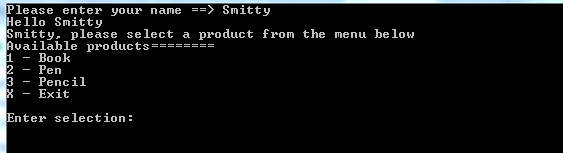 After name input, the program requires the user to selection a product from the menu.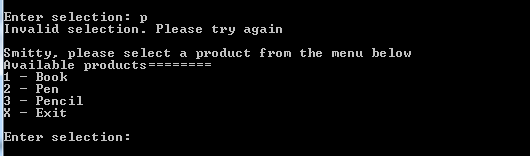 When a user selects a product which is not available, he/she is requested to try again.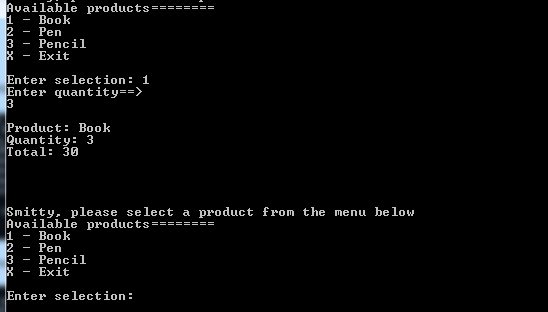 When a user selects a product, the program calculates and displays summary.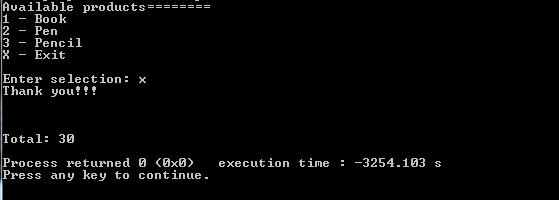 When user selects exit, the program displays total and exits. 